         Universidad Nacional “José Faustino Sánchez Carrión”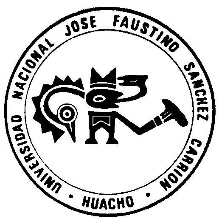          Facultad de Ciencias Empresariales           Escuela Académica Profesional de Gestión en Turismo y HoteleríaSÍLABO POR COMPETENCIASI. DATOS GENERALESII. DESCRIPCIÓN Y SUMILLA DEL CURSOLa asignatura es de naturaleza teórico práctica, pertenece al área curricular de formación general, su propósito principal es que el estudiante al término del desarrollo de las unidades didácticas evidencie los dominios de la competencia general del curso.La asignatura está organizada en las siguientes unidades didácticas:Unidad I: Naturaleza de la administraciónUnidad II: Orígenes de la  administraciónUnidad III: Enfoques teóricos de la administraciónUnidad IV: El proceso administrativoEl curso está programado para un total de 17 semanas, en las que se realizarán 34 sesiones académicos.III. COMPETENCIA GENERAL DEL CURSOSustenta la naturaleza, los orígenes y los diversos enfoques teóricos de la administración, y también los aspectos sustantivos del proceso administrativo; identifica las diferencias significativas de los referidos enfoques, y aprecia la influencia de estos en la gerenciación o gobierno de las organizaciones en el curso de la evolución de la ciencia administrativa.IV. CAPACIDADES AL FINALIZAR EL CURSOV. INDICADORES DE CAPACIDADES AL FINALIZAR EL CURSOVII. MATERIALES EDUCATIVOS Y OTROS RECURSOS DIDÁCTICOSSeparatasLibrosPlataformas informáticos con fines educativosEquipo de cómputoProyector multimediaVideosPizarra, plumones, mota.VIII. EVALUACIÓNLa evaluación se realizará por Unidad Didáctica. Consistirá en verificar y calificar en el estudiante las evidencias de conocimiento, producto y desempeño.Los promedios de las unidades didácticas se determinarán con base al siguiente cuadro:El promedio de cada unidad será resultante de la siguiente fórmula:PFUD = EC (0.30) + EP (0.30) + ED (0.40)El promedio final de la asignatura se determinará aplicando la siguiente fórmula:PF = PUD1 (0.25) + PUD2 (0.25) + PUD3 (0.25) + PUD4 (0.25)IX. BIBLIOGRAFÍA      Unidad didáctica I1. CHIAVENATO, Idalberto (2014). Introducción a la teoría general de la administración.     Octava edición. Trillas. México.2. MONTANA, Patrick (2002). Administración. Editorial Continental, México.3. BATEMAN, Thomas; SNELL, Scott (2004). Administración una ventaja competitiva. Editorial MacGraw Hill Interamericana, México.       Unidad didáctica II1. CHIAVENATO, Idalberto (2014). Introducción a la teoría general de la administración.     Octava edición. Trillas. México.2. MONTANA, Patrick (2002). Administración. Editorial Continental, México.Unidad didáctica III1. CHIAVENATO, Idalberto (2014). Introducción a la teoría general de la administración.     Octava edición. Trillas. México.2. MONTANA, Patrick (2002). Administración. Editorial Continental, México.Unidad didáctica IV1. LOUFATT, Enrique (2011). Administración: Fundamentos del proceso administrativo.2. BATEMAN, Thomas; SNELL, Scott (2004). Administración una ventaja competitiva. Editorial MacGraw Hill Interamericana, México. 3. GRAFFIN, Ricky (2011). Administración.4. HERNANDEZ, Sergio (2012). Administración.5. ROJAS CARPIZO, Alejandro (2011). Administración básica con casos prácticos.X. PROBLEMAS QUE RESOLVERA EL ALUMNO:     1. Porque están importante saber los orígenes de la administración y su contribución hacia las organizaciones.   2. Aportes constructivos a la administración, por parte de la doctrina científica y la doctrina clásica, de acuerdo a sus gestores, Frederick Taylor y Henry Fayol, respectivamente.   3. Interpretar y resolver el enfoque humanístico de la administración, en las organizaciones     4. El proceso administrativo y sus funciones, como influyen en el desarrollo de las organizaciones empresariales.			              Huacho, Abril del 2015.……………………………………………………Mg. CARLOS GONZALES AÑORGADocente del cursoLÍNEA DE CARRERAADMINISTRACIÓN Y GESTIÓNCURSOINTRODUCCIÓN A LA ADMINISTRACIÓNCÓDIGO4401HORAS04 HORAS SEMANALESCRÉDITO3SEMESTRE ACADÉMICO 2015-ICICLO DE ESTUDIOSIDOCENTEMg. CARLOS MAXIMO GONZALES AÑORGACAPACIDAD DE LA UNIDAD DIDACTICANOMBRE DE LA UNIDAD DIDACTICASEMANAS UNIDAD ITomando como referencia  la diversidadde planteamientos teóricos  existentes ylas consideraciones sobre la importanciasignificativa de la administración para lasorganizaciones, explica la esencia o natu-raleza  de  la administración,  basándose en el análisis  de las informaciones perti-nentes.Naturaleza de laadministración1, 2,3UNIDADIIFrente al hecho de que la administración tan igual que las otras ciencias tiene su génesis y que es necesario entenderla, describe los orígenes y antecedentes históricos que influyeron de manera significativa en la cimentación y evolución de la ciencia administrativa; para el efecto toma por base las fuentes que establecen la cronología de los hechos principales con sus respetivos personajes.Orígenes de laadministración4,5,6UNIDADIIIAnte la existencia de multicidad de enfoques y teorías de administración, expone los basamentos teóricos y factuales de éstos y sus repercusiones en el ciclo de vida de las organizaciones; para ello utiliza los métodos de investigación bibliográfica y las técnicas de estudio más adecuados.Enfoques de la administración7,8,9,10,11,12,UNIDADIVEn todas las organizaciones se ha generalizado la aplicación del proceso administrativo, y que por consiguiente es necesario su dominio teórico práctico, explica el  marco teórico y las actividades de operativizacion de los elementos del referido proceso; basándose en informaciones recopiladas de varias fuentes   mediante   investigación  docu-mental y de campo.El proceso administrativo13,14,15,16  NúmeroINDICADORES DE CAPACIDAD AL FINALIZAR EL CURSO     1Interpreta el significado etimológico de la palabra administración, previo análisis.     2Expone con claridad la definición, la finalidad y los objetivos de la administración, con baseal análisis de la información pertinente.     3Describe las actividades específicas de cada función básica de la administración, para elloanaliza varias fuentes de información.     4Señala los ámbitos de aplicación de la administración, previo análisis de fuentes diversas.     5Indica los efectos de la práctica de la administración científica, previo análisis de casos.    6Señala las características del escenario global y los retos actuales de la administración.    7Describe los hechos relevantes de los antecedentes históricos de la administración, basán-dose en la cronología de hechos que figuran en las fuentes de información pertinentes.    8Fundamenta con claridad la significatividad de las principales influencias que gravitaron enel surgimiento de la administración moderna, para el efecto recurre a fuentes de informa-ción diversas.    9Expone con claridad sus apreciaciones sobre las teorías del enfoque clásico de la adminis-tración, con base a las informaciones sintetizadas de diversas fuentes.   10Fundamenta de manera clara su posición en relación a las teorías del enfoque humanistade la administración, guiándose de la síntesis de las informaciones bibliográficas.   11Sustenta de modo coherente su entender y posición sobre las teorías del enfoque neoclá-sico de la administración,  para  el  efecto toma por base la información  de  la  monografía elaborada.   12Plantea con claridad sus apreciaciones sobre las teorías del enfoque  estructuralista  de laadministración, basándose en fuentes diversas pertinentes.   13Expone con fundamento los aspectos sustantivos de las teorías del enfoque conductual dela administración, para ello analiza y sintetiza la información que corresponde.   14Explica de modo coherente su entender y posición sobre las teorías del enfoque sistémicode la administración, con base al análisis y síntesis de diversas fuentes de información.   15Fundamenta de manera clara sus apreciaciones en relación a la teoría de contingencia deLa administración, para el efecto se basa en el análisis de la información correspondiente.   16Plantea con claridad sus ideas sobre la naturaleza, proceso y resultados de la planeación,con base al marco teórico y casos de planeación empresarial.   17Expone con fundamento la naturaleza de la organización, el proceso y resultados del dise-ño organizacional, basándose en el análisis y síntesis de la información pertinente.   18Fundamenta de modo coherente su entender y posición sobre la naturaleza, instrumentosy resultados de la dirección, para el efecto se respalda en información relacionada con ladirección empresarial.   19Expone con claridad la naturaleza, los aspectos del sistema de control empresarial y los re-sultados de su aplicación, basándose en el marco teórico y casos de control en la empresa.  Unidades       EvidenciasPorcentajePonderación            Instrumentos I, II, III, IVDe conocimiento      30     0.03Cuestionario I, II, III, IVDe producto      30     0.03Tabla de escala valorativa I, II, III, IVDe desempeño      40     0.04Tabla de escala valorativa                             TOTAL                             TOTAL   100 %     1.00